問題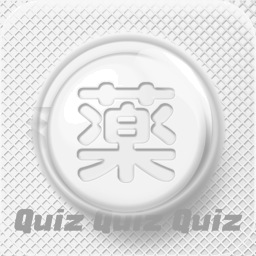 問１、イリボーの一般名は？問２、ピレスパ錠200mgの発売時の薬価とメーカーの組み合わせが正しいのはどれ？676.4：塩野義、286.6：バイエル、267.4：GSK、960：参天問３、以下の適応を持つ薬はどれ？『再発または難治性の多発性骨髄腫』サレド、ピレスパ、ホスレノール、ラミクタール問４、タプロス点眼液の用法用量で正しいのはどれ？『１回１滴、１日A回点眼する。』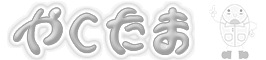 答１、ラモセトロン塩酸塩答２、676.4：塩野義答３、『再発または難治性の多発性骨髄腫』の適応をもつのはサレド答４、『１回１滴、１日1回点眼する。』